
FORMULARI PROVISIONAL DE MATRÍCULA DE MÀSTER OFICIAL  Assenyaleu amb una “X”, les assignatures de les quals us matriculeuQualsevol assignatura optativa del pla d’estudis pot ser susceptible de ser desprogramada en funció delnombre d’estudiants matriculats Bellaterra (Cerdanyola del Vallès), _________________________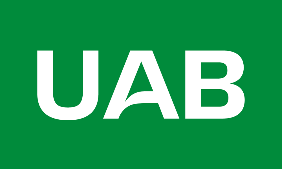 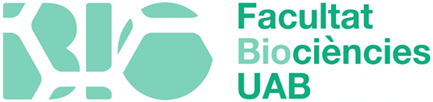 OBLIGATORIS D’ESPECIALITATOBLIGATORIS D’ESPECIALITATOBLIGATORIS D’ESPECIALITATOBLIGATORIS D’ESPECIALITATCodiMòdul Crèdits ECTSX42914Bases per a la Conservació i Gestió de la Biodiversitat642915Ecologia Espacial642923Estadística i Modelització Ambiental1242920Treball de Final de Màster15OPTATIVESOPTATIVESOPTATIVESOPTATIVESCodiMòdul Crèdits ECTSX42916Continguts Avançats d’Ecologia Terrestre642921Disseny i Metodologia de Projectes en Ecologia Terrestre942919Mètodes Experimentals en Ecologia Terrestre6COMPLEMENTS DE FORMACIÓCOMPLEMENTS DE FORMACIÓCOMPLEMENTS DE FORMACIÓCOMPLEMENTS DE FORMACIÓCodiMòdul Crèdits ECTSX100786Zoologia 6100801Botànica 8100768Ecologia6102795Zoologia6102804Anàlisi de la Vegetació6100811Bioestadística 6